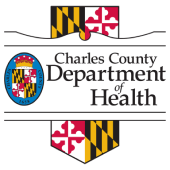 Walk-Ins accepted: forms will be completed upon arrival.
						*Donations Accepted
Annual Flu Vaccine is Recommended for Everyone 6 Months and Older
For more information visit charlescountyhealth.org or call 301-609-6900DATETIMELOCATIONTARGET GROUPFriday October 7, 20229:00am-3:00pmCharles County Department of Health4545 Crain Hwy.White Plains, MD 20695All AgesThursdayOctober 13, 20223:00pm-7:00pmPiccowaxen Middle School12834 Rock Point Road,Newburg, MD 20664All AgesThursday October 20, 20223:00pm-7:00pmMilton Somers Middle School300 Willow Ln. La Plata, MD 20646All AgesThursdayOctober 27, 20223:00pm-7:00pmWestlake High School3300 Middletown Rd. Waldorf, MD 20603All AgesWednesday November 2, 20221:00pm-7:00pmCharles County Department of Health4545 Crain Hwy.White Plains, MD 20695All AgesThursdayNovember 3, 20224:00pm-7:00pmSmallwood Middle School4990 Indian Head Hwy.
Indian Head, MD 20640All AgesThursdayNovember 10, 20229:00am-2:00pmNanjemoy Community Center4375 Port Tobacco Rd. Nanjemoy, MD 20662All AgesWednesdayDecember 7, 20221:00pm-7:00pmCharles County Department of Health4545 Crain Hwy.White Plains, MD 20695All Ages